PAPIER DECORATIF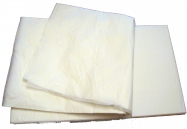 Тисненая Бумага «PAPIER DECORATIF» 
Тисненая Бумага «PAPIER DECORATIF» 
Фасовка: 5пог.м и 10 пог.м 
Расход: 1 пог.м на 2,4-2,6м2 
Ширина листа: 2,7мОписание: 
Оригинальным способом декоративной отделки стен, можно считать оклеивание стен очень тонкой и прочной бумагой. При этом способе, на поверхности стен, не видно швов, стыков, не требуется подгонка рисунка. Также при выборе данного способа декоративной обработки не требуется идеальной подготовки стен, и актуален этот способ в новостройках. Оклейка стен происходит при помощи клей-краски Peinture Colle, которая не образует пленку. Наносится она на поверхность стен как перед нанесением обоев, так и непосредственно на обои. При высыхании клея, на поверхности материала не остается пленки. Кроме того, для достижения дополнительного декоративного эффекта в клей-краску, возможно, добавить колер различного цвета. Благодаря легкости декоративной оклейки, данный способ, может широко применяться в различных помещениях.Рекомендация по нанесению: Стены необходимо подготовить следующим образом: сначала наносится финишная шпаклевка, затем наносится грунт глубокого проникновения, а после этого наносится специальный грунт Primaire Peinture. Непосредственный процесс оклейки стен бумагой происходит разными способами, в зависимости от количества человек, принимающих участие в оклейке. Если оклейку проводит один человек, то бумагу ему необходимо нарвать на куски от 0,5 до 1метра. Использование ножниц при этом способе не допустимо. После того, как бумага подготовлена ее наклеивают на поверхность внахлест. После чего, формируются руками складки, далее наносится еще один слой клея-краски. Перед наклеиванием бумаги на поверхность, куски можно смять, что позволяет сделать складки мелкими и частыми.В случае, если оклейку помещения выполняет бригада, состоящая из двух и более человек, то рекомендуется следующий способ нанесения. На стену площадью 2 метра наносится слой клея-краски. Затем необходимо взять кусок бумаги большего размера, предварительно измять его, и оставить на поверхности стены. Сверху бумажный слой пропитываются клеем, при этом, на бумаге необходимо создать как можно больше морщин валиком. В случае прорыва бумаги, не нужно убирать этот отрезок, достаточно будет наложить один край на другой и стык не будет виден.После того, как процесс оклейки бумагой закончился, необходимо оставить поверхность до полного высыхания, после чего нанести на них предварительно тонированный воск Cire, который рекомендуется развести водой (15% воска, 85% воды). Воск наносится при помощи кисти движениями в разные стороны. Воск рекомендуется тонировать красителями Seringue Paricolor, непосредственно сразу весь объем. При использовании тонированного воска поверхность стен заиграет в новом цвете. Нанесенный воск растирают влажной варежкой, круговыми движениями. Выдерживаем воск до полного высыхания.При использовании оклейки стен в кухне и ванной комнате, для проведения влажной уборки стен, можно нанести лак Vernis полуматового или глянцевого бесцветного оттенка. Лак рекомендуется также разбавлять водой (5-10% воды, остальное лак). Помещение будет выглядеть оригинально, если в состав будет добавлена пудра ( в соотношении 100 грамм на 1литр лака). При этом, оттенки можно выбрать по желанию золотыми, серебряными, бронзовыми. Со всеми вышеперечисленными составами необходимо работать по следующему принципу: от угла до угла не отрывая инструмента, во избежание появления нежелательных стыков на поверхности.